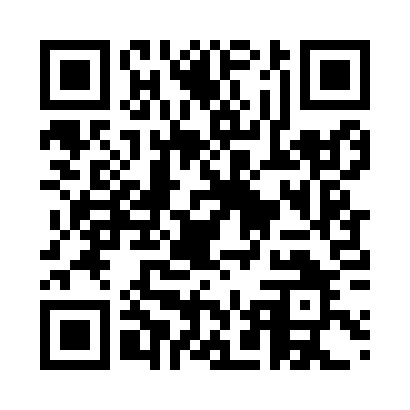 Prayer times for Kamburovo, BulgariaWed 1 May 2024 - Fri 31 May 2024High Latitude Method: Angle Based RulePrayer Calculation Method: Muslim World LeagueAsar Calculation Method: HanafiPrayer times provided by https://www.salahtimes.comDateDayFajrSunriseDhuhrAsrMaghribIsha1Wed4:166:081:126:108:1610:012Thu4:146:071:126:118:1710:023Fri4:126:051:126:118:1810:044Sat4:106:041:116:128:2010:065Sun4:086:031:116:138:2110:086Mon4:076:011:116:138:2210:097Tue4:056:001:116:148:2310:118Wed4:035:591:116:158:2410:139Thu4:015:581:116:158:2510:1410Fri3:595:561:116:168:2610:1611Sat3:575:551:116:168:2710:1812Sun3:555:541:116:178:2910:1913Mon3:535:531:116:188:3010:2114Tue3:525:521:116:188:3110:2315Wed3:505:511:116:198:3210:2516Thu3:485:501:116:208:3310:2617Fri3:475:491:116:208:3410:2818Sat3:455:481:116:218:3510:3019Sun3:435:471:116:218:3610:3120Mon3:425:461:116:228:3710:3321Tue3:405:451:116:238:3810:3422Wed3:385:441:116:238:3910:3623Thu3:375:441:116:248:4010:3824Fri3:355:431:126:248:4110:3925Sat3:345:421:126:258:4210:4126Sun3:335:411:126:258:4310:4227Mon3:315:411:126:268:4410:4428Tue3:305:401:126:268:4410:4529Wed3:295:391:126:278:4510:4730Thu3:285:391:126:278:4610:4831Fri3:265:381:126:288:4710:49